     В предверии празднования Дня рождения города Ессентуки в группе «Колосок»- воспитатель Волосенко  И.П. дети знакомились с легендой возникновения города, его историей, достопримечательностями.     Изготовили макет города (фонтан, альпийскую горку, беседки)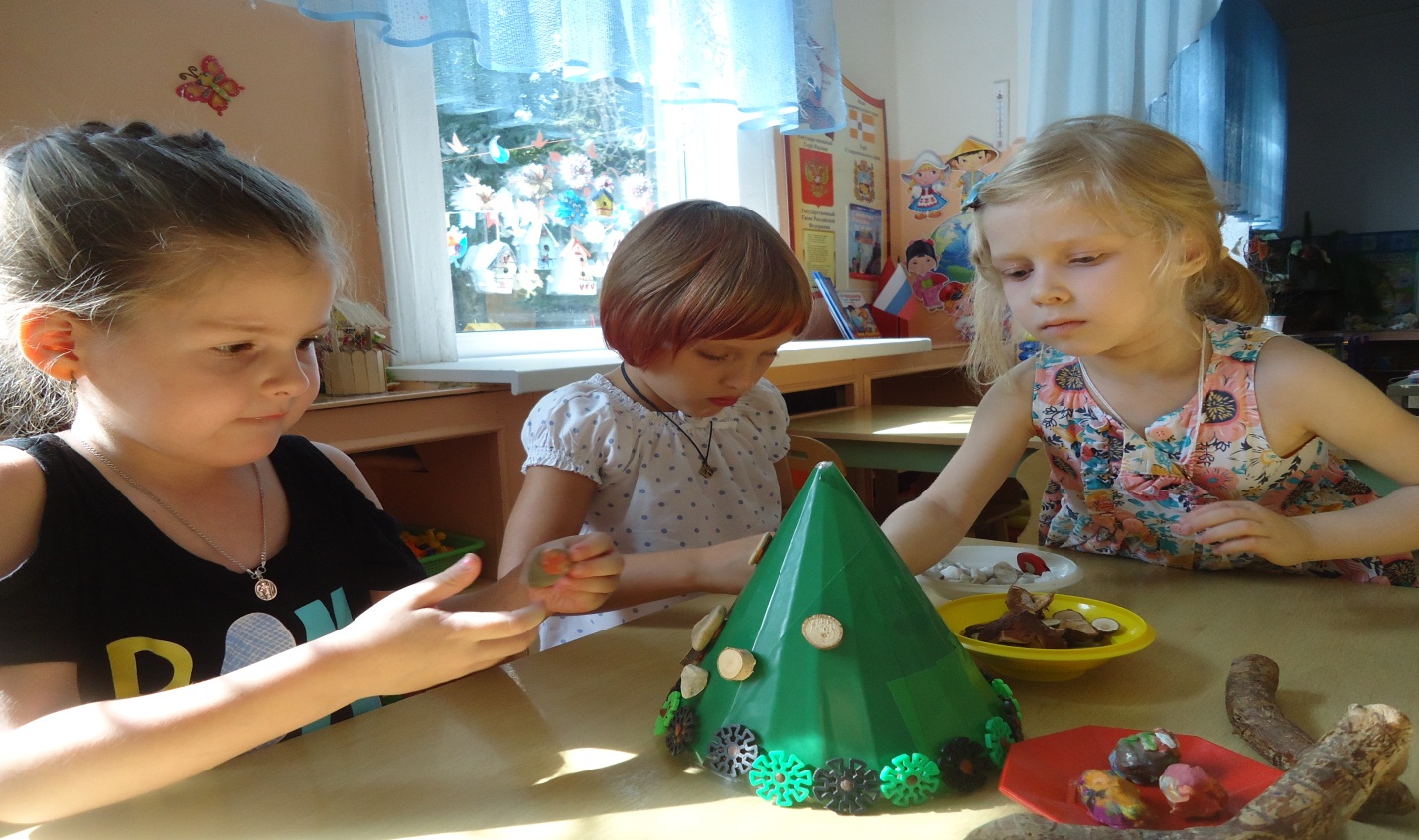 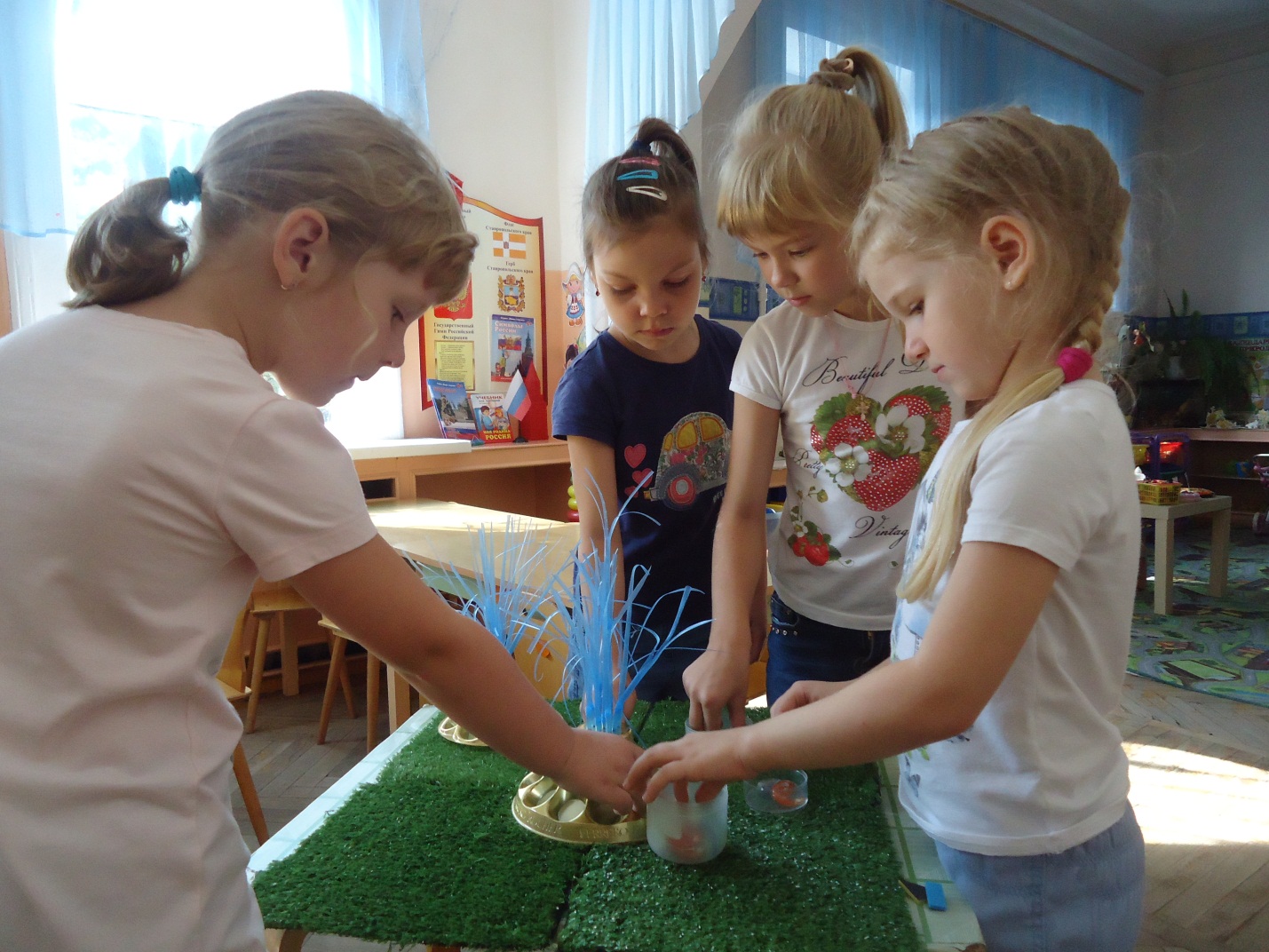 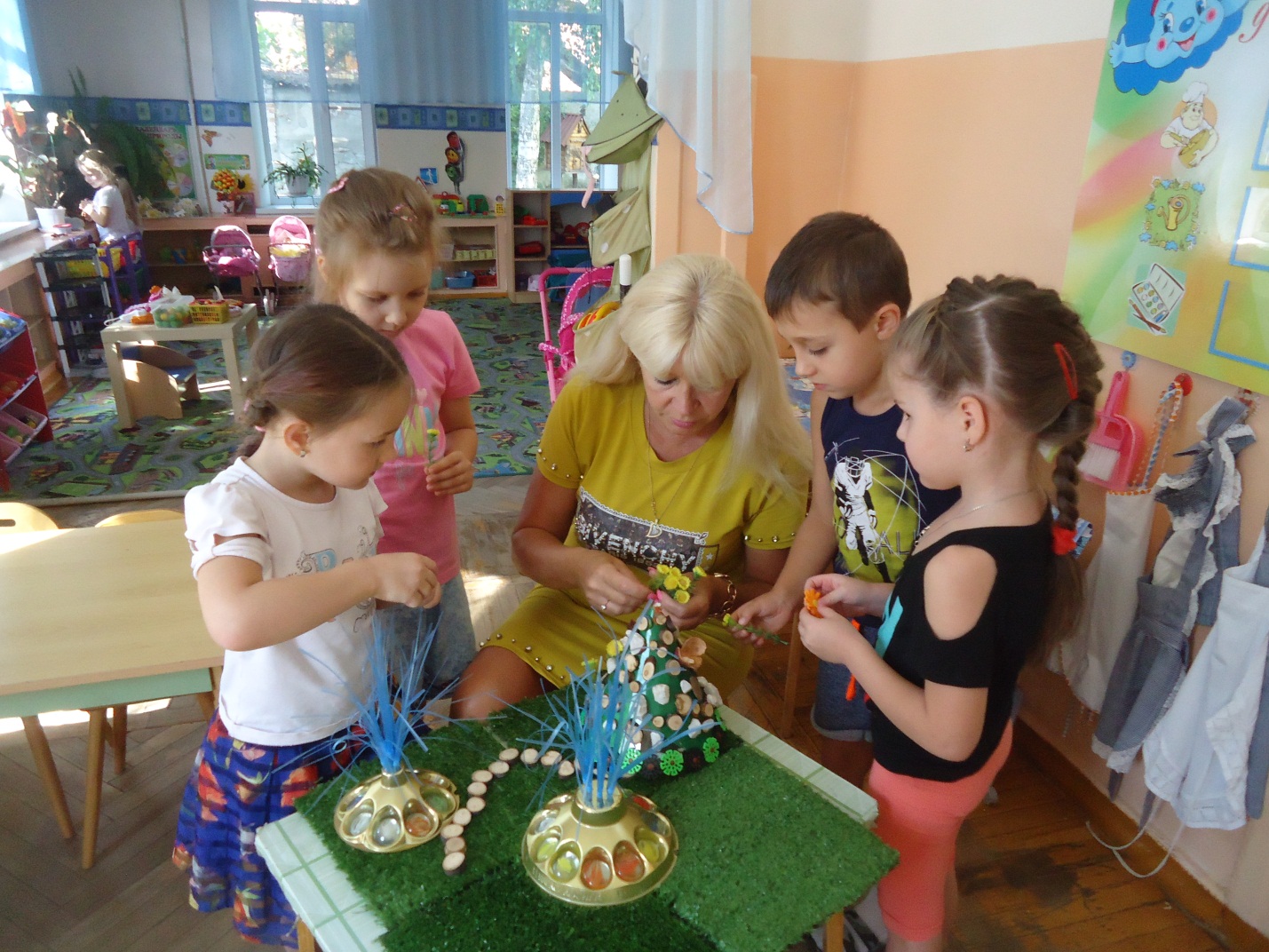 В группе оформлена фотовыставка «Город в котором хочется жить»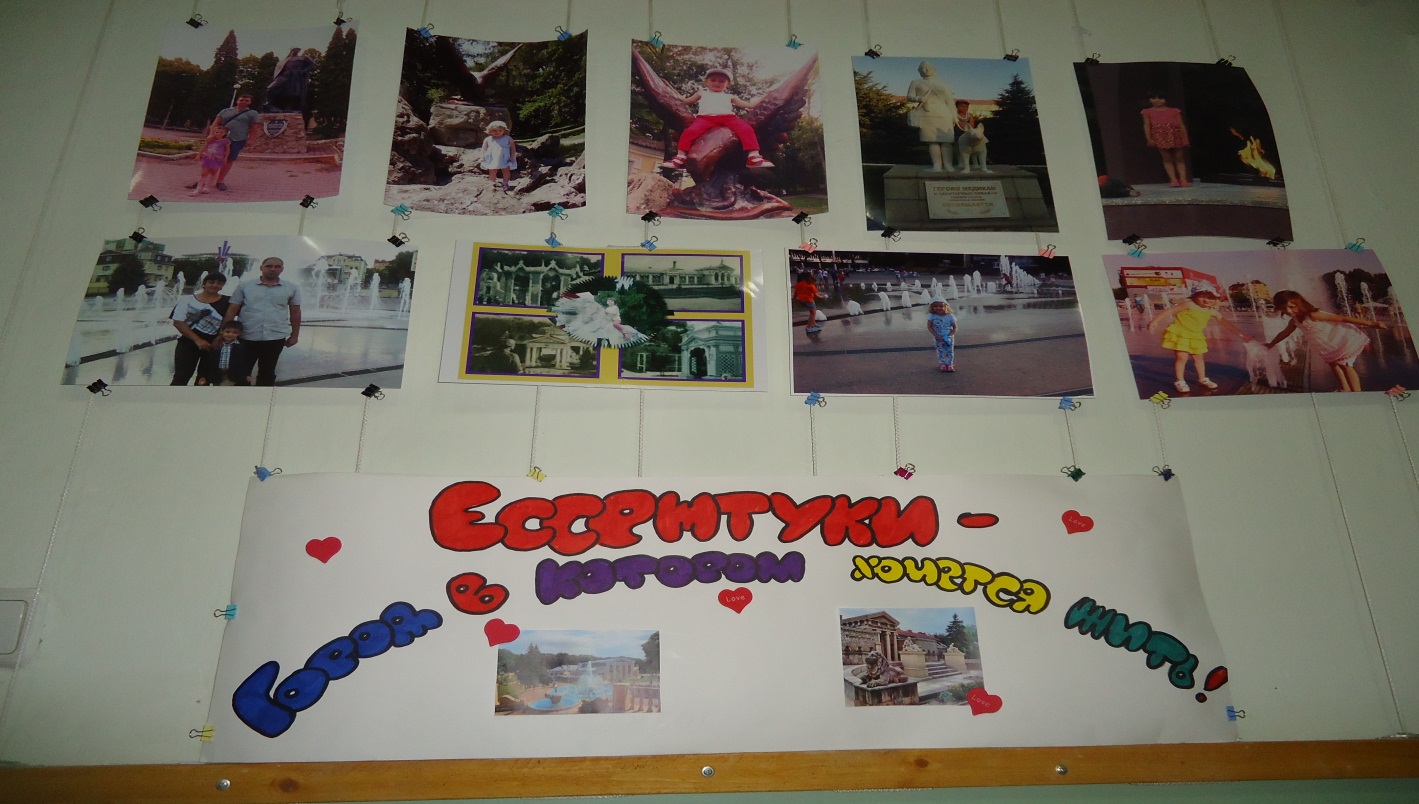 Итогом работы стал совместный праздник, где дети танцевали, рассказывали стихи о родном городе, танцевали, пели песни, смотрели слайд-шоу о достопримечательностях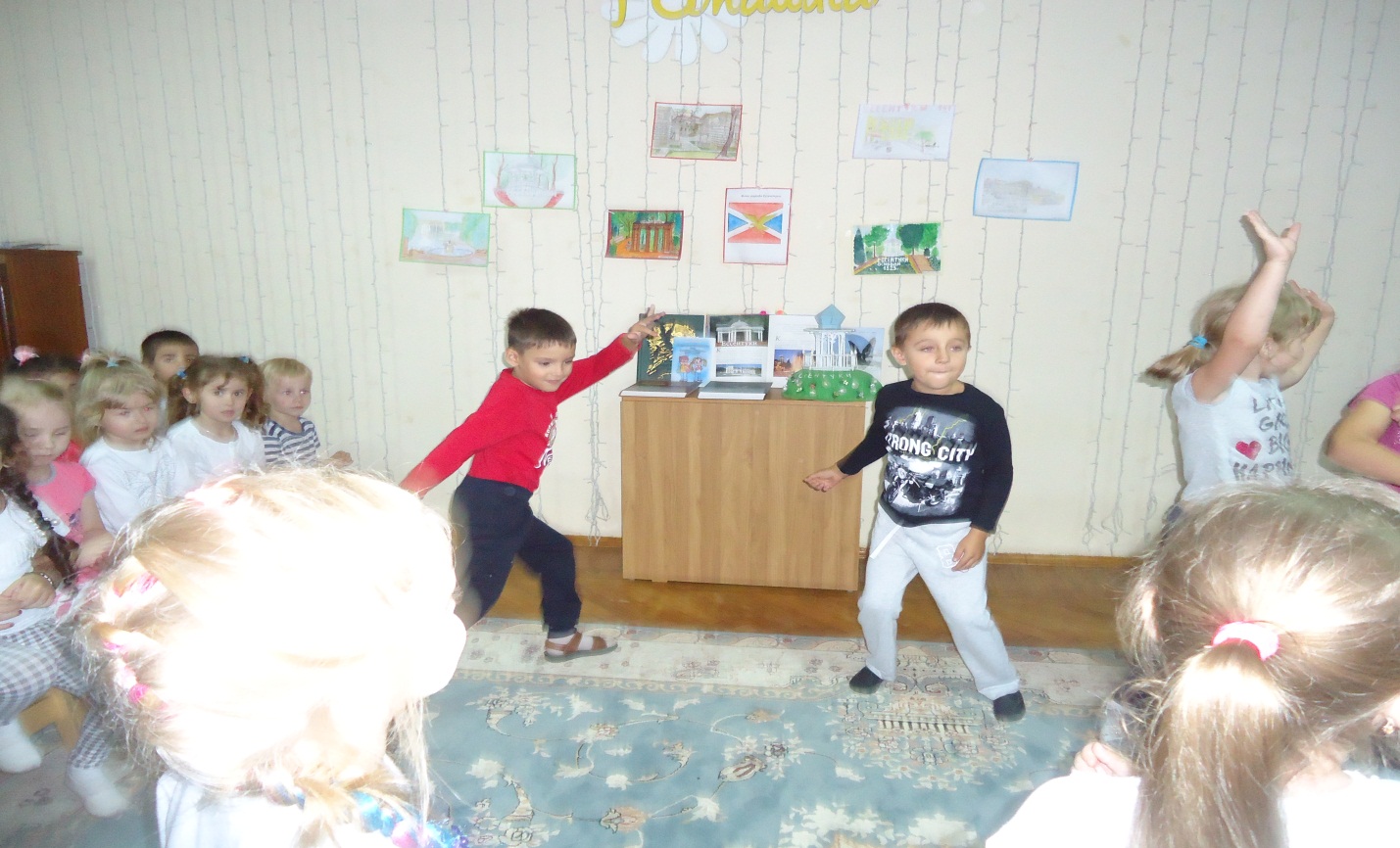 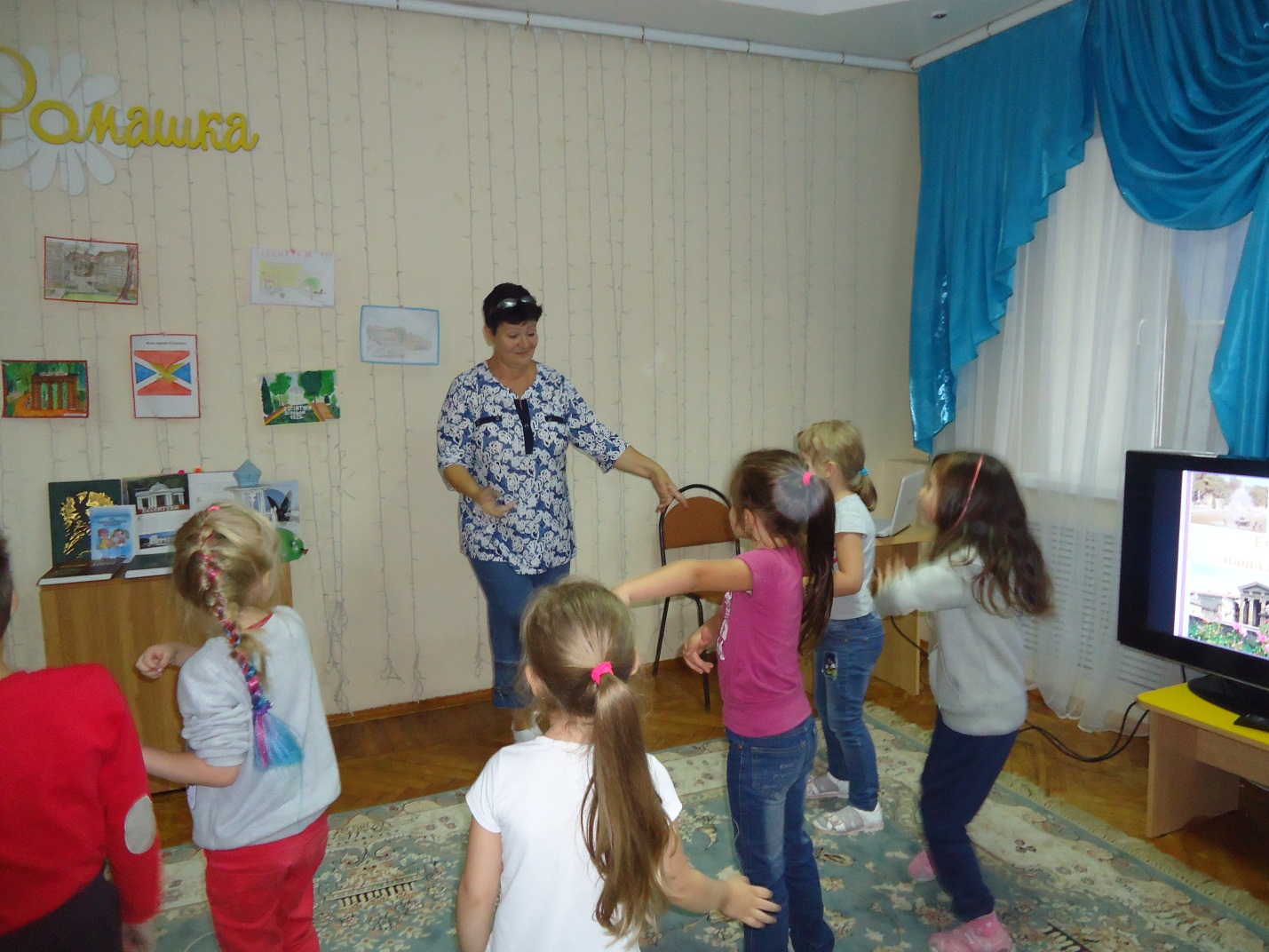 